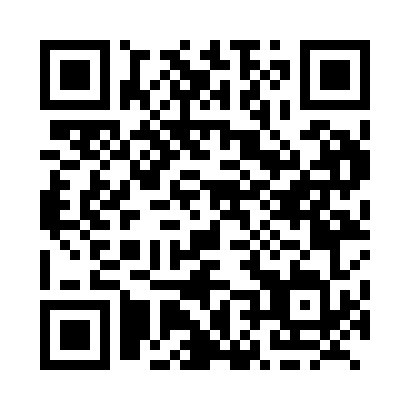 Prayer times for Cabana, Saskatchewan, CanadaMon 1 Jul 2024 - Wed 31 Jul 2024High Latitude Method: Angle Based RulePrayer Calculation Method: Islamic Society of North AmericaAsar Calculation Method: HanafiPrayer times provided by https://www.salahtimes.comDateDayFajrSunriseDhuhrAsrMaghribIsha1Mon3:014:451:176:599:4811:332Tue3:024:461:176:599:4811:323Wed3:024:471:176:599:4711:324Thu3:034:481:186:599:4711:325Fri3:034:491:186:589:4611:326Sat3:044:501:186:589:4511:327Sun3:044:511:186:589:4511:318Mon3:054:521:186:589:4411:319Tue3:064:531:186:579:4311:3110Wed3:064:541:196:579:4211:3011Thu3:074:561:196:569:4111:3012Fri3:084:571:196:569:4011:2913Sat3:084:581:196:559:3911:2914Sun3:094:591:196:559:3811:2815Mon3:105:011:196:549:3711:2816Tue3:115:021:196:549:3511:2717Wed3:115:041:196:539:3411:2718Thu3:125:051:196:529:3311:2619Fri3:135:071:196:529:3211:2520Sat3:145:081:196:519:3011:2521Sun3:145:101:196:509:2911:2422Mon3:155:111:206:499:2711:2323Tue3:165:131:206:489:2611:2224Wed3:175:141:206:489:2411:2225Thu3:175:161:206:479:2311:2126Fri3:185:171:206:469:2111:2027Sat3:195:191:206:459:1911:1928Sun3:205:211:206:449:1811:1829Mon3:215:221:196:439:1611:1730Tue3:215:241:196:429:1411:1631Wed3:225:261:196:419:1211:16